  ТЕМА. КРУГ. ОКРУЖНОСТЬ. ЦЕНТР ОКРУЖНОСТИЦель: учить сравнивать и классифицировать геометрические фигуры по признакам: замкнутые кривые линии и фигуры, имеющие площадь; фигуры, имеющие форму круга и овала; познакомить с понятиями круг, окружность, центр окружности.Xод  урокаI. Организационный момент, сообщение целей урока. П. Устный счет.1. В ы ч и с л и т е:456578 375 676 367+    2212.	Продолжите закономерность:3,6,9, 12, 15, 18 ...(21,24).3.	Утром мама положила для ребят на двух тарелках по одинаковому количеству яблок. К вечеру на одной тарелке осталось 8 яблок, а на второй - 3. С какой тарелки взято больше яблок и на сколько?(Ответ: если бы яблок с тарелок взяли поровну, то и осталось бы на них поровну. Но на первой тарелке осталось на 5 яблок меньше, чем на второй, значит, с нее взяли на 5 яблок больше, чем со второй.}4.	Найдите длину ломаной линии, если длина ее звеньев 7см 8 мм, 13 см 7 мм и 2 см 2 мм.5.	Сколько фигур вы насчитали? Какие это фигуры?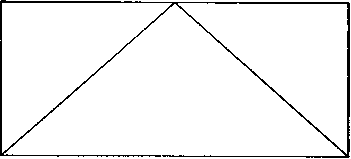 III.	Повторение.Проверка домашнего задания.И н д и в и д у а л ь н а я работа.Чему равна площадь квадрата со стороной 6 см? Чему равен периметр данного квадрата?IV.	Работа по теме урока.1. Фронтальная работа.Какие геометрические фигуры вы знаете?Какие известные вам геометрические фигуры не содержат углов?Что вы знаете о круге?Коллективная работа (№ 128).- На какие две группы можно разделить фигуры на рисунке?1-я группа: 1, 3, 7, 8, 2-я группа: 2, 4, 5, 6.- Запишите номера и общее название фигур каждой группы.- Разделите фигуры на две группы по другому признаку. Запишите номера фигур новых групп  и объясните, в чём сходство фигур каждой группы.- Сравните фигуры. Что вы о них можете сказать?- Правильно ли сказать, что первая фигура – круг, а вторая – его граница и центр. Объясните свой ответ.Вывод. Линию, которая является границей круга, называют  окружность. Точка, вокруг которой чертят окружность, - центр окружности.- Окружности удобно чертить циркулем.Правила работы  с циркулем. Практическая работа.- Начертите две окружности и обозначьте их центры буквами.ФизкультминуткаПоднимайте плечики,Прыгайте, кузнечики.Прыг – скок, прыг – скокС лепестка на лепесток.Сели, травушку покушаем.Снова встали, высокоПрыгай на ногах легко.V.	Работа над пройденным материалом.Работа над задачей (№ 129, п. 1, 2).- Прочитайте задачу.- В чём её особенность?- Составьте схему анализа задачи.Самостоятельная работа (№ 130) с взаимопроверкой.3.	Комментированное выполнение задания (№ 131) – устно.VI.	Итог урока.- Над чем работали сегодня на уроке?- Что такое окружность?Домашнее задание: № 129, п. 3.